CHURCHES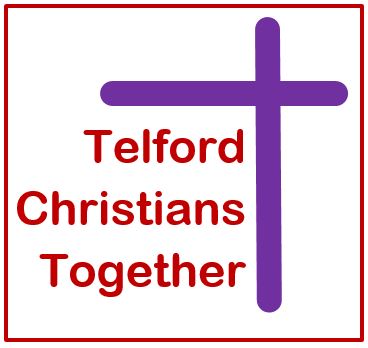 TOGETHER		      in partnership with IN SHROPSHIREEcumenical Mission EnablerThe person appointed will be a mature Christian person who has the personal skills to enable mission in an ecumenical context.The following indicates the qualities Telford Christians Together and Churches Together in Shropshire are looking for in this appointment.		EssentialDesirableQualificationsEducated  to graduate level or higher , theologically literateExperienceA well developed understanding  and experience of ecumenismProven experience of managing people and resourcesHave experience of leading project management and sourcing fundingSkills/KnowledgeSelf-motivated, ability to prioritise, set own agenda, organise own time and work on own initiative with confidence / time managementKnowledge of Contemporary Mission across the churchesAble to relate to a wide variety of church traditions and individual theologiesAble to work with both lay and ordained Christian leaders and congregationsIT literate, able to communicate effectively across a range of media, to give presentations and speak to groups concisely and clearly, in and outside the church context – computer literate.An understanding of rural, suburban and urban churches and how they differPersonalBe a committed Christian and a member of one of the churches of Churches Together in England A passion for mission evangelism and church growth – infectious  enthusiasmDemonstrate imagination, creativity and innovationGood at listening and networkingGeneralHold a full, valid, UK driving licence and vehicle insured for business use